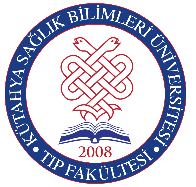 T. C. KÜTAHYA SAĞLIK BİLİMLERİ ÜNİVERSİTESİ TIP FAKÜLTESİ 2020-2021 EĞİTİM - ÖĞRETİM YILI DÖNEM III ENDOKRİN VE ÜROGENİTAL SİSTEMLER DERS KURULU 22.02.2021- 09.04.20217 Hafta*: Seçmeli dersler, haftada en az iki ders saati olmak üzere en az 2 (iki) AKTS değerindedir. Seçmeli derslerin kodları ve özellikleri seçmeli derslerle ilgili tablolarda gösterilmiştir. İş Sağlığı ve güvenliği zorunlu uzaktan eğitimle alınacak bir derstir. Seçmeli ve İş Sağlığı ve güvenliği ders süreleri bu toplamlara dahil edilmemiştir. Dekan                                    		Prof. Dr. Mustafa Cem ALGIN              Başkoordinatör			Dr. Öğr. Üyesi Yasemin TEKŞEN              Dönem III Koordinatörü		Dr. Öğr. Üyesi Ufuk ÇORUMLU DERS KURULU ÜYELERİ	Prof. Dr. Nadi KESKİNProf. Dr. Aynur GÜLCANProf. Dr. Ömer YALÇINProf. Dr. Öznur AKProf. Dr. Yasemin TAŞÇIDoç. Dr. Rahmi ÖZDEMİRDoç. Dr. Bengür TAŞKIRANDoç. Dr. V. Nejat BAŞDoç. Dr. Ayşe Nur DEĞERDoç. Dr. Filiz ÖZYİĞİTDoç. Dr. Fikriye Yasemin ÖZATİKDoç. Dr. Efser ÖZTAŞDoç. Dr. Bekir ARASDoç. Dr. Figen ASLANDr. Öğr. Üyesi Gizem AKKAŞ AKGÜNDr. Öğr. Üyesi M. Hüseyin METİNERENDr. Öğr. Üyesi Okan ALKIŞDr. Öğr. Üyesi Cenk SOYSALDr. Öğr. Üyesi Yasemin TEKŞENDr. Öğr. Üyesi İsmail BIYIKDr. Öğr. Üyesi Onur İNCEDr. Öğr. Üyesi Türkan Paşalı KİLİTDr. Öğr. Üyesi Kamil GÖNDERENDr. Öğr. Üyesi İbrahim Güven KARTALDr. Öğr. Üyesi Sertaç ERARSLANDr. Öğr. Üyesi Sermin TOK UMAYDr. Öğr. Üyesi Güven Barış CANSUDr. Öğr. Üyesi Gökhan YAMANDr. Öğr. Üyesi Özben Özden IŞIKLARDr. Öğr. Üyesi Mehmet KORKMAZDr. Öğr. Üyesi Özlem ERTEN2020-2021 EĞİTİM DÖNEMİ DÖNEM III SEÇMELİ DERS LİSTESİ** Seçmeli dersler, haftada en az iki ders saati olmak üzere en az 2 (iki) AKTS değerindedir.AMAÇ;“Endokrin ve Ürogenital Sistemler” ders kurulu sonunda dönem III öğrencileri; endokrin ve ürogenital sistemler ile ilgili hastalıkların klinik özellikleri ve tedavileri ile ilgili bilgi edinecek ve klinik stajlar öncesi bu sistemlerin hastalıkları ile ilgili temel kavramları öğreneceklerdir.ÖĞRENİM HEDEFLERİ:“Endokrin ve Ürogenital Sistemler” ders kurulu sonunda dönem III öğrencileri;Sık görülen ürolojik tümörlerin semptom ve bulgularını sayar,Erkek genital sistem enfeksiyonlarının semptom ve bulgularını sayar,Ürogenital tüberküloz enfeksiyonunun semptom ve bulgularını sayar,Üriner sistem taş hastalığının etyolojisini, semptom ve bulgularını sayar,Üriner obstruksiyonun nedenlerini, semptom ve bulgularını sayar,Üriner sistem konjenital anomalilerini ve bunların tanı kriterlerini sayar,Üriner kateterizasyonun nasıl yapıldığını maket üzerinde gösterir,Üriner sistemin enfeksiyöz, neoplastik hastalıklarının patolojisini açıklar,Prostat muayenesinin nasıl yapıldığını tarif edebilecek, muayene bulgularını sayar,Hipofiz hastalıklarının patoloji, fizyopatoloji ve tanısını açıklar,Tiroid ve paratiroid hastalıklarının patoloji, fizyopatoloji ve tanısını açıklar,Böbrek üstü bezi hastalıklarının patoloji, fizyopatoloji ve tanısını açıklar,Endokrin sistem ile ilişkili neoplazilerin patoloji, fizyopatoloji ve tanısını açıklar,Diyabetes Mellitus’un fizyopatolojisini, tanı ve tedavisini tarif eder,Pubertal gelişme aşamalarını sayar,Doğuştan genetik metabolik hastalıkları ve çocukluk çağı hipoglisemileri nedenlerini sayar,Gebeliğin oluşumu, tanısı, muayenesi, takibi ve doğum sonrası dönem ile ilgili özellikleri sayar,Jinekolojik muayenenin nasıl yapıldığını maket üzerinde gösterir,Doğumun evrelerini ve nasıl gerçekleştiğini maket üzerinde gösterir,Meme hastalıklarının patolojisini açıklar,Meme muayenesinin nasıl yapıldığını maket üzerinde gösterir,Kadın ve erkek genital sistem hastalıklarının morfolojik özelliklerini sayar,RİA uygulamasının nasıl yapıldığını maket üzerinde gösterir,Sıvı-elektrolit dengesi ve ödem oluş mekanizmasını açıklar,Böbrek fonksiyon testlerini sayar, idrar incelemesinin öğelerini sayar, sonuçları yorumlayabilecek,Nefrotik sendromun, kronik glomerülonefritlerin, interstisyel nefritlerin, renal tübüler hastalıkların patoloji, fizyopatolojisi ve tanısını açıklar,Akut böbrek yetmezliği ve kronik böbrek yetmezliğinin fizyopatolojisi, tanı ve tedavisini açıklar,Üriner sistem infeksiyonlarının ve intrauterin infeksiyonları etyoloji, patogenez, morfoloji, tanı ve tedavisini açıklar,Tiroid hastalıklarının tedavisinde kullanılan ilaçların etki mekanizmasını, farmakokinetiğini, toksik etkilerini, ilaç etkileşimlerini ve klinik kullanımını açıklar,Diyabetes Mellitus tedavisinde kullanılan ilaçların etki mekanizmasını, farmakokinetiğini, toksik etkilerini, ilaç etkileşimlerini ve klinik kullanımını açıklar,Kortikosteroidlerin ve benzeri ilaçların etki mekanizmasını, farmakokinetiğini, toksik etkilerini, ilaç etkileşimlerini ve klinik kullanımını açıklar,Diüretikler, sıvı-elektrolit dengesi bozukluğu ve asit baz dengesi bozukluğu tedavisinde kullanılan ilaçların etki mekanizmasını, farmakokinetiğini, toksik etkilerini, ilaç etkileşimlerini ve klinik kullanımını açıklar,Hormonal kontraseptiflerin etki mekanizmasını, farmakokinetiğini, toksik etkilerini, ilaç etkileşimlerini ve klinik kullanımını açıklar,Böbrek yetmezliğinin ilaçların farmakokinetiğine etkisini açıklar ve nefrotoksik ilaçları ve nefrotoksisite oluşturma mekanizmalarını sayar,Hipertansiyon tanısını, hipertansiyonla ilgili başlıca komplikasyonları ve hipertansiyon tedavisini açıklar,Gebelikte böbrek fonksiyonlarında görülen değişiklikleri, gebelikte ortaya çıkan hipertansiyon ve hipertansiyonla ilişkili hastalıkları açıklar 	Oksitosik   ve   tokolitik   ilaçları açıklar Endokrin   sistemleri etkileyen ilaçların   genel prensiplerini açıklar.TIBBİ BECERİ PRATİK DERSLERİ DerslerTeorikPratik Toplam Patoloji 22-22 Farmakoloji19-19Mikrobiyoloji 22Enfeksiyon Hastalıkları ve Klinik Mikrobiyoloji1-1Çocuk Sağlığı ve Hastalıkları15-15Radyoloji 2-2İç Hastalıkları33-33Biyokimya4-4Üroloji8412Kadın Hastalıkları ve Doğum8614*Seçmeli Dersler12-12TOPLAM12610136Kurul Sonu Teorik Sınav09.04.2021 Saat13:30-15.30Seçmeli Ders NoSeçmeli Ders AdıKontenjanDersin Açılacağı Yarı YılÖğretim Üyesi1Dünya Mutfakları I1-22Dünya Mutfakları II1-23Etkili İletişim Teknikleri1-24Sağlık Alanında İstatistik1-25Sağlık Kurumları Yönetimi I1-26Sağlık Kurumları Yönetimi II1-27Temel Bilgi Teknolojileri I1-28Temel Bilgi Teknolojileri II1-29Toplantı ve Sunum Teknikleri1-210Toplumsal Cinsiyet1-211Almanca1-2SAATDERS KONUSU 1. HAFTADERSÖğretim Elemanı22.02.2021PAZARTESİ PAZARTESİ PAZARTESİ 08.30-11.153Serbest çalışma11.30-12.151Endokrinolojiye giriş ve temel kavramlar  İÇ HASTALIKLARIDr. Güven Barış CANSU13.30-14.151Kalıtsal Metabolik hastalıklara giriş ÇOCUK SAĞLIĞI VE HASTALIKLARIDr. V. Nejat BAŞ14.30-15.151Serbest Çalışma15.30-17.152Serbest Çalışma23.02.2021SALISALISALI08.30-09.151Serbest Çalışma09.30-10.151Endokrin pankreas hastalıkları patolojisiTIBBİ PATOLOJİDr. Figen ASLAN10.30-11.151Çocuklarda posterior hipofiz hastalıklarıÇOCUK SAĞLIĞI VE HASTALIKLARIDr. V. Nejat BAŞ11.30-12.151Tiroid hastalıklarına giriş, epidemiyoloji, fizyopatolojiİÇ HASTALIKLARIDr. Bengür TAŞKIRAN13.30-15.152Serbest çalışma15.30-17.152Seçmeli Dersler (Almanca, sağlık alanında istatistik)24.02.2021ÇARŞAMBAÇARŞAMBAÇARŞAMBA08.30-10.152Çocukluk çağında hipoglisemiÇOCUK SAĞLIĞI VE HASTALIKLARIDr. V. Nejat BAŞ10.30-11.151Tip II diabetes mellitusun patogeneziİÇ HASTALIKLARIDr. Bengür TAŞKIRAN11.30-12.151Tip I diabetes mellitusun fizyopatolojisiÇOCUK SAĞLIĞI VE HASTALIKLARIDr. V. Nejat BAŞ13.30-15.152Hipofiz hastalıkları patolojisiTIBBİ PATOLOJİDr. Gizem AKKAŞ AKGÜN15.30-17.152Serbest Çalışma17:30-19-152Seçmeli dersler (Sağlık kurumları yönetimi)25.02.2021PERŞEMBEPERŞEMBEPERŞEMBE08.30-10.152Serbest Çalışma10.30-11.151GuatrİÇ HASTALIKLARIDr. Bengür TAŞKIRAN11.30-12.151Tip I diabetes mellitusun tanısı ve kliniğiÇOCUK SAĞLIĞI VE HASTALIKLARIDr. V. Nejat BAŞ13.30-14.151Konjenital adrenal hiperplaziÇOCUK SAĞLIĞI VE HASTALIKLARIDr. V. Nejat BAŞ14.30-15.151Tiroid hastalıkları patolojisiTIBBİ PATOLOJİDr. Ömer YALÇIN15.30-16.151Tiroid hastalıkları patolojisiTIBBİ PATOLOJİDr. Ömer YALÇIN16.30-17.151Serbest Çalışma26.02.2021CUMACUMACUMA08.30-09.151Serbest Çalışma09.30-10.151HiperparatiroidizmİÇ HASTALIKLARIDr. G.BARIŞ CANSU 10.30-11.151Paratiroid hastalıkları patolojisiTIBBİ PATOLOJİDr. M. Hüseyin METİNEREN11.30-12.151Cinsiyet farklılaşma bozukluklarıÇOCUK SAĞLIĞI VE HASTALIKLARIDr. V. Nejat BAŞ13.30-15.152Böbrek fonksiyon testleriBİYOKİMYADr. Özben Özden IŞIKLAR15.30-17.152Serbest ÇalışmaSAATDERS KONUSU 2. HAFTADERSÖğretim Elemanı01.03.2021PAZARTESİPAZARTESİPAZARTESİSerbest Çalışma02.03.2021SALI SALI SALI 8.30-10.152Serbest Çalışma10.30-11.151Adrenal korteks hastalıkları ve tanı yöntemleriİÇ HASTALIKLARIDr. Güven Barış CANSU11.30-12.151Tiroid hastalıklarında tanı yöntemleriİÇ HASTALIKLARIDr. Bengür TAŞKIRAN13.30-15.152Serbest çalışma15.30-17.152Seçmeli Dersler (Almanca, sağlık alanında istatistik)03.03.2021ÇARŞAMBA8.30-10.152Serbest Çalışma10.30-11.151Hipofiz hastalıklarına giriş ve tanı yöntemleriİÇ HASTALIKLARIDr. Bengür TAŞKIRAN11.30-12.151Serbest Çalışma13.30-15.152Tiroid hormonları ve antitiroid ilaçlarTIBBİ FARMAKOLOJİDr. Filiz ÖZYİĞİT15.30-17.152Serbest Çalışma17:30-19-152Seçmeli dersler (Sağlık kurumları yönetimi)04.03.2021PERŞEMBEPERŞEMBEPERŞEMBE8.30-9.151Cushing sendromuİÇ HASTALIKLARIDr. Güven Barış CANSU9.30-10.151Oral antidiyabetik ilaçlarTIBBİ FARMAKOLOJİDr. F. Yasemin ÖZATİK10.30-12.152İnsülinTIBBİ FARMAKOLOJİDr. F. Yasemin ÖZATİK13.30-14.151Sürrenal hastalıkları patolojisiTIBBİ PATOLOJİDr. Ömer YALÇIN14.30-15.151Sürrenal hastalıkları patolojisiTIBBİ PATOLOJİDr. Ömer YALÇIN15.30-17.152Serbest Çalışma05.03.2021CUMACUMACUMA08.30-10.152Serbest Çalışma10.30-11.151Ürogenital organların konjenital anomalilerine girişÜROLOJİDr. Okan ALKIŞ11.30-12.151Erkek genital organ infeksiyonlarıÜROLOJİDr. Okan ALKIŞ13.30-15.152Prenatal Tarama TestleriBİYOKİMYADr. Özben Özden IŞIKLAR15.30-17.152Serbest ÇalışmaSAATDERS KONUSU 3. HAFTADERSÖğretim Elemanı08.03.2021PAZARTESİPAZARTESİPAZARTESİ08.30-10.152Serbest Çalışma10.30-12.152Pubertal GelişmeÇOCUK SAĞLIĞI VE HASTALIKLARIDr. V. Nejat BAŞ13.30-15.152GEP-NET- Multipl Endokrin Neoplazi Karsinoid SendromİÇ HASTALIKLARIDr. Bengür TAŞKIRAN15.30-17.152Serbest Çalışma09.03.2021SALISALISALI08.30-09.151Kadınlarda androjen fazlalığı bozuklukları İÇ HASTALIKLARIDr. Güven Barış CANSU09.30-10.151Meme hastalıkları patolojisi TIBBİ PATOLOJİDr. Ömer YALÇIN10.30-11.151Jinekolojik terminoloji, muayene ve Tanı yöntemleri KADIN HASTALIKLARI VE DOĞUMDr. Yasemin TAŞÇI11.30-12.151Jinekolojik terminoloji, muayene ve Tanı yöntemleriKADIN HASTALIKLARI VE DOĞUMDr. Yasemin TAŞÇI13.30-15.152Serbest çalışma15.30-17.152Seçmeli Dersler (Almanca, sağlık alanında istatistik)10.03.2021ÇARŞAMBAÇARŞAMBAÇARŞAMBA08.30-10.152Serbest Çalışma10.30-12.152Menstrüel siklüs ve anormallikleriKADIN HASTALIKLARI VE DOĞUMDr. Onur İnce13.30-15.152Gebelik fizyolojisi ve EndokrinolojisiKADIN HASTALIKLARI VE DOĞUMDr. Efser Öztaş15.30-17.152Serbest Çalışma17:30-19-152Seçmeli dersler (Sağlık kurumları yönetimi)11.03.2021PERŞEMBEPERŞEMBEPERŞEMBE8.30-10.152Östrojenler, projestinler ve antagonistleriTIBBİ FARMAKOLOJİDr. F. Yasemin ÖZATİK10.30-12.152Hormonal kontraseptiflerTIBBİ FARMAKOLOJİDr. Yasemin TEKŞEN13.30-14.151Prostat tümörlerine girişÜROLOJİDr. Bekir ARAS14.30-15.151Böbrek tümörlerine girişÜROLOJİDr. Bekir ARAS15.30-16.151Mesane tümörlerine giriş ÜROLOJİDr. Bekir ARAS16.30-17.151Serbest Çalışma12.03.2021CUMACUMACUMA08.30-09.151Serbest Çalışma09.30-10.151Çocuklarda şişmanlıkÇOCUK SAĞLIĞI VE HASTALIKLARIDr. V. Nejat BAŞ10.30-11.151Jinekolojik kanserlerKADIN HASTALIKLARI VE DOĞUMDr. Nadi Keskin11.30-12.151Jinekolojik kanserlerKADIN HASTALIKLARI VE DOĞUMDr. Nadi Keskin13.30-17.154Serbest ÇalışmaSAATDERS KONUSU 4. HAFTADERSÖğretim Elemanı15.03.2021PAZARTESİPAZARTESİPAZARTESİ08.30-10.152Tıbbi Beceri pratik: Kadın genital organlarının anatomisi (A1 grubu)KADIN HASTALIKLARI VE DOĞUMDr. Cenk SOYSAL10.30-12.152Tıbbi Beceri pratik: Kadın genital organlarının anatomisi (A2 grubu)KADIN HASTALIKLARI VE DOĞUMDr. Cenk SOYSAL13.30-14.151Üriner sistem tümörleri patolojisi ITIBBİ PATOLOJİDr. Figen ASLAN14.30-15.151Üriner sistem tümörleri patolojisi IITIBBİ PATOLOJİDr. Figen ASLAN15.30-16.151Serviks hastalıkları patolojisi TIBBİ PATOLOJİDr. M. Hüseyin METİNEREN16.30-17.151Serbest çalışma16.03.2021SALI08.30-09.151Over tümörleri patolojisiTIBBİ PATOLOJİDr. Gizem AKKAŞ AKGÜN09.30-10.151Uterus hastalıkları patolojisiTIBBİ PATOLOJİDr. Figen ASLAN10.30-11.151Vulva ve vajen hastalıkları patolojisiTIBBİ PATOLOJİDr. M. Hüseyin METİNEREN11.30-12.151Trofoblastik hastalıkları patolojisiTIBBİ PATOLOJİDr. Figen ASLAN13.30-15.152Serbest çalışma15.30-17.152Seçmeli Dersler (Almanca, sağlık alanında istatistik)17.03.2021ÇARŞAMBA08.30-10.152Serbest Çalışma10.30-12.152İntrauterin enfeksiyon yapan virusler ve laboratuvar tanısıTIBBİ MİKROBİYOLOJİDr. Aynur GÜLCAN13.30-15.152Erişkinde hipoglisemiye yaklaşım İÇ HASTALIKLARIDr. Güven Barış CANSU15.30-17.152Serbest Çalışma17:30-19-152Seçmeli dersler (Sağlık kurumları yönetimi)18.03.2021PERŞEMBE08.30-10.152Tıbbi Beceri pratik: Obstetrik terminoloji, anamnez ve muayene yöntemleri   (A1 Grubu)KADIN HASTALIKLARI VE DOĞUMDr. Özlem ERTEN10.30-12.152Tıbbi Beceri pratik: Obstetrik terminoloji, anamnez ve muayene yöntemleri   (A2 Grubu)KADIN HASTALIKLARI VE DOĞUMDr. Özlem ERTEN13.30-14.151Gebelik ve böbrek hastalığıİÇ HASTALIKLARIDr. Gökhan YAMAN14.30-15.151HipertansiyonİÇ HASTALIKLARIDr. Gökhan YAMAN15.30-17.152Asit baz dengesi bozuklukları ve tedavisiİÇ HASTALIKLARIDr. Kamil GÖNDEREN19.03.2021CUMA08.30-10.152Tıbbi Beceri Pratik: Üriner kateterizasyon uygulaması (A1 Grubu)ÜROLOJİDr. İbrahim Güven KARTAL10.30-12.152Tıbbi Beceri Pratik: Üriner kateterizasyon uygulaması (A2 Grubu)ÜROLOJİDr. İbrahim Güven KARTAL13.30-14.151Üriner sistem taş hastalığına genel bakışÜROLOJİDr. İbrahim Güven KARTAL14.30-15.151Obstrüktif üropatilere yaklaşımÜROLOJİDr. İbrahim Güven KARTAL15.30-17.152Serbest ÇalışmaSAATDERS KONUSU 5. HAFTADERSÖğretim Elemanı22.03.2021PAZARTESİPAZARTESİPAZARTESİ08.30-10.152Serbest Çalışma10.30-12.152Kalsiyum, fosfor ve magnezyum dengesi ve bozukluklarıİÇ HASTALIKLARIDr. Sertaç ERARSLAN13.30-15.152Sodyum-su dengesi ve bozukluklarıİÇ HASTALIKLARIDr. Sertaç ERARSLAN15.30-17.152Serbest Çalışma23.03.2021SALI08.30-09.151Potasyum dengesi ve bozukluklarıİÇ HASTALIKLARIDr. Sertaç ERARSLAN09.30-10.151Üriner sistem enfeksiyonları: etyoloji ve patogenezENFEKSİYON HASTALIKLARI VE KLİNİK MİKROBİYOLOJİDr. Öznur AK10.30-12.152Genitoüriner sistem radyolojisine giriş:  radyolojik anatomi ve inceleme yöntemleriRADYOLOJİDr. Mehmet KORKMAZ13.30-15.152Serbest Çalışma15.30-17.152Seçmeli Dersler (Almanca, sağlık alanında istatistik)24.03.2021ÇARŞAMBA08.30-09.151Serbest çalışma09.30-10.151Ürogenital sistem tüberkülozuna genel bakışÜROLOJİDr. Okan ALKIŞ10.30-11.151Testis hastalıkları patolojisiTIBBİ PATOLOJİDr. M. Hüseyin METİNEREN11.30-12.151Prostat hastalıkları patolojisiTIBBİ PATOLOJİDr. Figen ASLAN13.30-15.152Renal tübülointerstisyel hastalıkları patolojisiTIBBİ PATOLOJİDr. Ayşe Nur DEĞER15.30-17.152Serbest çalışma17:30-19-152Seçmeli dersler (Sağlık kurumları yönetimi)25.03.2021PERŞEMBE08.30-10.152Serbest çalışma10.30-12.152Tübüler hastalıklarÇOCUK SAĞLIĞI VE HASTALIKLARIDr. Rahmi ÖZDEMİR13.30-15.152İnterstisyel nefritler ÇOCUK SAĞLIĞI VE HASTALIKLARIDr. Rahmi ÖZDEMİR15.30-17.152Serbest çalışma26.03.2021CUMA08.30-10.152Renal vasküler hastalıkları patolojisiTIBBİ PATOLOJİDr. Figen ASLAN10.30-12.152Kalsiyotropik ilaçlarTIBBİ FARMAKOLOJİDr. Filiz Özyiğit13.30-14.151Böbrek fonksiyonlarının değerlendirilmesiİÇ HASTALIKLARIDr. Türkan Paşalı KİLİT14.30-15.151Üriner AntiseptiklerTIBBİ FARMAKOLOJİDr. Filiz ÖZYİĞİT15.30-17.152Serbest ÇalışmaSAATDERS KONUSU 6. HAFTADERSÖğretim Elemanı29.03.2021PAZARTESİPAZARTESİPAZARTESİ08.30-10.152Tıbbi Beceri pratik: Doğum (A2 Grubu)KADIN HASTALIKLARI VE DOĞUMDr. İsmail BIYIK10.30-12.152Tıbbi Beceri pratik: Doğum (A1 Grubu)KADIN HASTALIKLARI VE DOĞUMDr. İsmail BIYIK13.30-15.152Nefritik sendromlara giriş (patogenez)İÇ HASTALIKLARIDr. Sertaç ERARSLAN15.30-17.152Kronik böbrek yetmezliği patogeneziİÇ HASTALIKLARIDr. Sertaç ERARSLAN30.03.2021SALI08.30-09.151Serbest Çalışma09.30-10.151İdrar oluşumu ve böbrek fonksiyonlarıİÇ HASTALIKLARIDr. Sertaç ERASLAN10.30- 11.151Akut böbrek yetmezliğiİÇ HASTALIKLARIDr. Sertaç ERASLAN11.30-12.151Oksitosik ve tokolitik ajanlarTIBBİ FARMAKOLOJİDr. F. Yasemin ÖZATİK13.30-15.152Serbest çalışma15.30-17.152Seçmeli Dersler (Almanca, sağlık alanında istatistik)31.03.2021ÇARŞAMBA08.30-09.151Serbest Çalışma09.30-10.151HematüriİÇ HASTALIKLARIDr. Kamil GÖNEREN10.30-11.15 1ProteinüriİÇ HASTALIKLARIDr. Kamil GÖNEREN11.30-12.151Renal replasman tedavileriİÇ HASTALIKLARIDr. Kamil GÖNEREN13.30-15.152Kortikosteroidler TIBBİ FARMAKOLOJİDr. Yasemin TEKŞEN15.30-16.151Androjenler ve anabolik steroidlerTIBBİ FARMAKOLOJİDr. F. Yasemin ÖZATİK16.30 17.151Serbest çalışma17:30-19-152Seçmeli dersler (Sağlık kurumları yönetimi)01.04.2021PERŞEMBE08.30-09.151Serbest Çalışma09.30-10.151Plazma Hacmini Genişleten İlaçlarTIBBİ FARMAKOLOJİDr. Filiz ÖZYİĞİT10.30-11.15 1Su-elektrolit ve asid-baz dengesi bozukluklarında kullanılan ilaçlarTIBBİ FARMAKOLOJİDr. Filiz ÖZYİĞİT11.30-12.151Böbrek yetmezliğinin farmakokinetik yönü, nefrotoksisiteTIBBİ FARMAKOLOJİDr. Filiz ÖZYİĞİT13.30-17.154Serbest Çalışma02.04.2021CUMA08.30-17.158Serbest ÇalışmaSAATDERS KONUSU 7. HAFTADERSÖğretim Elemanı05.04.2021PAZARTESİ08.30-17.15Serbest çalışma06.04.2021SALI08.30-17.15Serbest çalışma07.04.2021ÇARŞAMBA08.30-17.15Serbest çalışma08.04.2021PERŞEMBE08.30-17.15Serbest çalışma09.04.2021CUMA10.00-11.40TEORİK SINAV15.03.2021Tıbbi Beceri Lab Dr. Cenk Soysal08.30-10.15Kadın genital organlarının anatomisi (A1 grubu)10.30-12.15Kadın genital organlarının anatomisi (A2 grubu)18.03.2021Tıbbi Beceri Lab Dr. Özlem Erten08.30-10.15Obstetrik terminoloji, anamnez ve muayene yöntemleri   (A1 grubu)10.30-12.15Obstetrik terminoloji, anamnez ve muayene yöntemleri   (A2 grubu)19.03.2021Tıbbi Beceri Lab Dr. İbrahim Güven KARTAL08.30-10.15Üriner Kateterizasyon Uygulaması (A1 grubu)10.30-12.15Üriner Kateterizasyon Uygulaması (A2 grubu)29.03.2021Tıbbi Beceri Lab Dr. İsmail Bıyık08.30-10.15Doğum (A1 grubu)10.30-12.15Doğum (A2 grubu)